CLARITY HMIS: HUD-HOPWA PROJECT EXIT FORMUse block letters for text and bubble in the appropriate circles.Please complete a separate form for each household member.CLIENT NAME OR IDENTIFIER:__________________________________________________PROJECT EXIT DATE​ ​[All Clients]       Month                 Day                           Year DESTINATION [All Clients] HOUSING ASSESSMENT AT EXIT ​[­All Clients] PHYSICAL DISABILITY ​[All Clients] DEVELOPMENTAL DISABILITY ​[All Clients]  CHRONIC HEALTH CONDITION ​[All Clients]  HIV-AIDS [All Clients]MENTAL HEALTH PROBLEM ​[All Clients] SUBSTANCE ABUSE PROBLEM ​[All Clients] MONTHLY INCOME AND SOURCES ​[Head of Household and Adults] RECEIVING NON­CASH BENEFITS​ ​[Head of Household and Adults] COVERED BY HEALTH INSURANCE ​[All Clients] IF “YES” TO HIV-AIDS:Receiving Public HIV/AIDS Medical Assistance  Receiving AIDS Drug Assistance Program (ADAP)T-cell (CD4) Count AvailableT-cell Count (Integer between 0-1500): ______________________  How Was the Information Obtained?Viral Load AvailableViral Load (Integer between 0-999999): ___________How Was the Information Obtained?IN PERMANENT HOUSING ​[Permanent Housing Projects, for Heads of Households] CURRENTLY ENROLLED IN SCHOOL? ​[Head of Household and Adults] CONTACT INFORMATION [Optional- can be entered in Location Tab]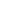 Signature of applicant stating all information is true and correct 	Date   ­   ­ ○Place not meant for habitation (e.g., a vehicle, an abandoned building, bus/train/airport or anywhere outside)○ Moved from one HOPWA funded project to HOPWA PH○Emergency shelter, including hotel or motel paid for with emergency shelter voucher or RHY- funded Host Home Shelter○ Moved from one HOPWA funded project to HOPWA TH○Safe Haven ○Rental by client, with GPD TIP housing subsidy ○Foster care home or foster care group home○Rental by client, with VASH housing subsidy○Hospital or other residential non­-psychiatric medical facility○Permanent housing (other than RRH) for formerly homeless persons○Jail, prison or juvenile detention facility○Rental by client, with RRH or equivalent subsidy○Long-term care facility or nursing home○Rental by client with HCV voucher (tenant or project based)○Psychiatric hospital or other psychiatric facility○Rental by client in a public housing unit ○Substance abuse treatment facility or detox center○Rental by client, no ongoing housing subsidy○Residential project or hallway house with no homeless criteria ○Rental by client, with other ongoing housing subsidy○ Hotel or motel paid for without emergency shelter voucher○Owned by client, with ongoing housing subsidy ○Transitional housing for homeless persons (including homeless youth)○Owned by client, no ongoing housing subsidy○Host Home (non-crisis)○ No exit interview completed○Staying or living with friends, temporary tenure (e.g., room, apartment or house)○Other (specify):○Staying or living with family, temporary tenure (e.g., room, apartment or house)○Deceased○Staying or living with family, temporary tenure (e.g., room, apartment or house)○Client doesn’t know ○Staying or living with family, permanent tenure○Client refused ○Staying or living with friends, permanent tenure○Data not collected○Able to maintain the housing they had at project entry  ○Client became homeless – moving to a shelter or other place unfit for human habitation○Moved to new housing unit  ○Client became homeless – moving to a shelter or other place unfit for human habitation○Moved in with family/friends on a temporary basis  ○Client went to jail/prison  ○Moved in with family/friends on a temporary basis  ○Client died  ○Moved in with family/friends on a permanent basis ○Client doesn’t know ○Moved in with family/friends on a permanent basis ○Client refused ○Moved to a transitional or temporary housing facility or program  ○Data not collected IF “ABLE TO MAINTAIN HOUSING AT PROJECT ENTRY” TO HOUSING ASSESSMENT IF “ABLE TO MAINTAIN HOUSING AT PROJECT ENTRY” TO HOUSING ASSESSMENT IF “ABLE TO MAINTAIN HOUSING AT PROJECT ENTRY” TO HOUSING ASSESSMENT IF “ABLE TO MAINTAIN HOUSING AT PROJECT ENTRY” TO HOUSING ASSESSMENT Subsidy Information Subsidy Information Subsidy Information Subsidy Information ○Without a subsidy  ○With an on­going subsidy acquired since project entry ○With the subsidy they had at project entry ○Only with financial assistance other than a subsidy IF “MOVED TO NEW HOUSING UNIT” TO HOUSING ASSESSMENT IF “MOVED TO NEW HOUSING UNIT” TO HOUSING ASSESSMENT IF “MOVED TO NEW HOUSING UNIT” TO HOUSING ASSESSMENT IF “MOVED TO NEW HOUSING UNIT” TO HOUSING ASSESSMENT Subsidy Information Subsidy Information Subsidy Information Subsidy Information ○With on­going subsidy  ○Without an on­going subsidy ○No No No ○ Client doesn’t know ○Yes Yes Yes ○ Client refused ○Yes Yes Yes ○ Data not collected  IF “YES” TO PHYSICAL DISABILITY – SPECIFY   IF “YES” TO PHYSICAL DISABILITY – SPECIFY   IF “YES” TO PHYSICAL DISABILITY – SPECIFY   IF “YES” TO PHYSICAL DISABILITY – SPECIFY   IF “YES” TO PHYSICAL DISABILITY – SPECIFY   IF “YES” TO PHYSICAL DISABILITY – SPECIFY  Expected to be of long-continued and indefinite duration?Expected to be of long-continued and indefinite duration?○No ○Client doesn’t know Expected to be of long-continued and indefinite duration?Expected to be of long-continued and indefinite duration?○Yes ○Client refused Expected to be of long-continued and indefinite duration?Expected to be of long-continued and indefinite duration?○Yes ○Data not collected ○No ○ Client doesn’t know ○Yes ○ Client refused ○Yes ○ Data not collected ○No No No ○ Client doesn’t know ○Yes Yes Yes ○ Client refused ○Yes Yes Yes ○ Data not collected   IF “YES” TO CHRONIC HEALTH CONDITION – SPECIFY  IF “YES” TO CHRONIC HEALTH CONDITION – SPECIFY  IF “YES” TO CHRONIC HEALTH CONDITION – SPECIFY  IF “YES” TO CHRONIC HEALTH CONDITION – SPECIFY  IF “YES” TO CHRONIC HEALTH CONDITION – SPECIFY  IF “YES” TO CHRONIC HEALTH CONDITION – SPECIFYExpected to be of long-continued and indefinite duration?Expected to be of long-continued and indefinite duration?○No ○Client doesn’t know Expected to be of long-continued and indefinite duration?Expected to be of long-continued and indefinite duration?○Yes ○Client refused Expected to be of long-continued and indefinite duration?Expected to be of long-continued and indefinite duration?○Yes ○Data not collected ○No ○ Client doesn’t know ○Yes ○ Client refused ○Yes ○ Data not collected ○No No No ○ Client doesn’t know ○Yes Yes Yes ○ Client refused ○Yes Yes Yes ○ Data not collected   IF “YES” TO MENTAL HEALTH PROBLEMS – SPECIFY   IF “YES” TO MENTAL HEALTH PROBLEMS – SPECIFY   IF “YES” TO MENTAL HEALTH PROBLEMS – SPECIFY   IF “YES” TO MENTAL HEALTH PROBLEMS – SPECIFY   IF “YES” TO MENTAL HEALTH PROBLEMS – SPECIFY   IF “YES” TO MENTAL HEALTH PROBLEMS – SPECIFY Expected to be of long-continued and indefinite duration?Expected to be of long-continued and indefinite duration?○No ○Client doesn’t know Expected to be of long-continued and indefinite duration?Expected to be of long-continued and indefinite duration?○Yes ○Client refused Expected to be of long-continued and indefinite duration?Expected to be of long-continued and indefinite duration?○Yes ○Data not collected ○No No No ○ Both alcohol & drug abuse ○Alcohol abuse Alcohol abuse Alcohol abuse ○ Client doesn’t know ○Alcohol abuse Alcohol abuse Alcohol abuse ○ Client refused ○Drug abuse Drug abuse Drug abuse ○ Data not collected IF “ALCOHOL ABUSE” “DRUG ABUSE” OR “BOTH ALCOHOL AND DRUG ABUSE”– SPECIFY IF “ALCOHOL ABUSE” “DRUG ABUSE” OR “BOTH ALCOHOL AND DRUG ABUSE”– SPECIFY IF “ALCOHOL ABUSE” “DRUG ABUSE” OR “BOTH ALCOHOL AND DRUG ABUSE”– SPECIFY IF “ALCOHOL ABUSE” “DRUG ABUSE” OR “BOTH ALCOHOL AND DRUG ABUSE”– SPECIFY IF “ALCOHOL ABUSE” “DRUG ABUSE” OR “BOTH ALCOHOL AND DRUG ABUSE”– SPECIFY IF “ALCOHOL ABUSE” “DRUG ABUSE” OR “BOTH ALCOHOL AND DRUG ABUSE”– SPECIFY Expected to be of long-continued and indefinite duration?Expected to be of long-continued and indefinite duration?○No ○Client doesn’t know Expected to be of long-continued and indefinite duration?Expected to be of long-continued and indefinite duration?○Yes ○Client refused Expected to be of long-continued and indefinite duration?Expected to be of long-continued and indefinite duration?○Yes ○Data not collected ○No No No No No ○Client doesn’t know Client doesn’t know ○Yes Yes Yes Yes Yes ○Client refused Client refused ○Yes Yes Yes Yes Yes ○Data not collected Data not collected IF “YES” TO INCOME FROM ANY SOURCE – INDICATE ALL SOURCES THAT APPLY  IF “YES” TO INCOME FROM ANY SOURCE – INDICATE ALL SOURCES THAT APPLY  IF “YES” TO INCOME FROM ANY SOURCE – INDICATE ALL SOURCES THAT APPLY  IF “YES” TO INCOME FROM ANY SOURCE – INDICATE ALL SOURCES THAT APPLY  IF “YES” TO INCOME FROM ANY SOURCE – INDICATE ALL SOURCES THAT APPLY  IF “YES” TO INCOME FROM ANY SOURCE – INDICATE ALL SOURCES THAT APPLY  IF “YES” TO INCOME FROM ANY SOURCE – INDICATE ALL SOURCES THAT APPLY  IF “YES” TO INCOME FROM ANY SOURCE – INDICATE ALL SOURCES THAT APPLY  IF “YES” TO INCOME FROM ANY SOURCE – INDICATE ALL SOURCES THAT APPLY  Income SourceIncome SourceIncome SourceAmountIncome SourceIncome SourceIncome SourceIncome SourceAmount○Earned IncomeEarned Income○TANF (Temporary Assist for Needy Families)TANF (Temporary Assist for Needy Families)TANF (Temporary Assist for Needy Families)○Unemployment InsuranceUnemployment Insurance○General Assistance (GA)General Assistance (GA)General Assistance (GA)○Supplemental Security Income (SSI) Supplemental Security Income (SSI) ○Retirement Income from Social SecurityRetirement Income from Social SecurityRetirement Income from Social Security○Social Security Disability Insurance (SSDI)Social Security Disability Insurance (SSDI)○Pension or retirement income from former jobPension or retirement income from former jobPension or retirement income from former job○VA Service-Connected Disability CompensationVA Service-Connected Disability Compensation○Child SupportChild SupportChild Support○VA Non-Service Connected Disability PensionVA Non-Service Connected Disability Pension○ Alimony and other spousal support Alimony and other spousal support Alimony and other spousal support○ Private disability insurance Private disability insurance○Other income sourceOther income sourceOther income source○Worker’s CompensationWorker’s Compensation○Other income sourceOther income sourceOther income sourceTotal monthly income for Individual: Total monthly income for Individual: ○No No No ○Client doesn’t know ○Yes Yes Yes ○Client refused ○Yes Yes Yes ○Data not collected IF “YES” TO NON­CASH BENEFITS – INDICATE ALL SOURCES THAT APPLY IF “YES” TO NON­CASH BENEFITS – INDICATE ALL SOURCES THAT APPLY IF “YES” TO NON­CASH BENEFITS – INDICATE ALL SOURCES THAT APPLY IF “YES” TO NON­CASH BENEFITS – INDICATE ALL SOURCES THAT APPLY IF “YES” TO NON­CASH BENEFITS – INDICATE ALL SOURCES THAT APPLY IF “YES” TO NON­CASH BENEFITS – INDICATE ALL SOURCES THAT APPLY ○Supplemental Nutrition Assistance Program (SNAP)○TANF Childcare ServicesTANF Childcare ServicesTANF Childcare Services○Special Supplemental Nutrition Program for Women, Infants, and Children (WIC)○TANF Transportation Services TANF Transportation Services TANF Transportation Services ○Other (Specify): ○Other TANF-funded servicesOther TANF-funded servicesOther TANF-funded services○○No ○ Client doesn’t know ○○Yes ○ Client refused ○○Yes ○ Data not collected IF “YES” TO HEALTH INSURANCE & REASONS NOT COVERED BY NON-CHOSEN SELECTION(S) IF “YES” TO HEALTH INSURANCE & REASONS NOT COVERED BY NON-CHOSEN SELECTION(S) IF “YES” TO HEALTH INSURANCE & REASONS NOT COVERED BY NON-CHOSEN SELECTION(S) IF “YES” TO HEALTH INSURANCE & REASONS NOT COVERED BY NON-CHOSEN SELECTION(S) IF “YES” TO HEALTH INSURANCE & REASONS NOT COVERED BY NON-CHOSEN SELECTION(S) ○MEDICAID MEDICAID ○Applied; Decision Pending○MEDICAID MEDICAID ○Applied; Client Not Eligible○MEDICAID MEDICAID ○Client Did Not Apply○MEDICAID MEDICAID ○Insurance Type N/A for this Client○MEDICAID MEDICAID ○Client Doesn’t Know○MEDICAID MEDICAID ○Client Refused○MEDICAID MEDICAID ○Data Not Collected○MEDICARE MEDICARE ○Applied; Decision Pending○MEDICARE MEDICARE ○Applied; Client Not Eligible○MEDICARE MEDICARE ○Client Did Not Apply○MEDICARE MEDICARE ○Insurance Type N/A for this Client○MEDICARE MEDICARE ○Client Doesn’t Know○MEDICARE MEDICARE ○Client Refused○MEDICARE MEDICARE ○Data Not Collected○State Children’s Health Insurance (SCHIP)  State Children’s Health Insurance (SCHIP)  ○Applied; Decision Pending○State Children’s Health Insurance (SCHIP)  State Children’s Health Insurance (SCHIP)  ○Applied; Client Not Eligible○State Children’s Health Insurance (SCHIP)  State Children’s Health Insurance (SCHIP)  ○Client Did Not Apply○State Children’s Health Insurance (SCHIP)  State Children’s Health Insurance (SCHIP)  ○Insurance Type N/A for this Client○State Children’s Health Insurance (SCHIP)  State Children’s Health Insurance (SCHIP)  ○Client Doesn’t Know○State Children’s Health Insurance (SCHIP)  State Children’s Health Insurance (SCHIP)  ○Client Refused○State Children’s Health Insurance (SCHIP)  State Children’s Health Insurance (SCHIP)  ○Data Not Collected○Veteran’s Administration (VA) Medical ServicesVeteran’s Administration (VA) Medical Services○Applied; Decision Pending○Veteran’s Administration (VA) Medical ServicesVeteran’s Administration (VA) Medical Services○Applied; Client Not Eligible○Veteran’s Administration (VA) Medical ServicesVeteran’s Administration (VA) Medical Services○Client Did Not Apply○Veteran’s Administration (VA) Medical ServicesVeteran’s Administration (VA) Medical Services○Insurance Type N/A for this Client○Veteran’s Administration (VA) Medical ServicesVeteran’s Administration (VA) Medical Services○Client Doesn’t Know○Veteran’s Administration (VA) Medical ServicesVeteran’s Administration (VA) Medical Services○Client Refused○Veteran’s Administration (VA) Medical ServicesVeteran’s Administration (VA) Medical Services○Data Not Collected○Employer Provided Health InsuranceEmployer Provided Health Insurance○Applied; Decision Pending○Employer Provided Health InsuranceEmployer Provided Health Insurance○Applied; Client Not Eligible○Employer Provided Health InsuranceEmployer Provided Health Insurance○Client Did Not Apply○Employer Provided Health InsuranceEmployer Provided Health Insurance○Insurance Type N/A for this Client○Employer Provided Health InsuranceEmployer Provided Health Insurance○Client Doesn’t Know○Employer Provided Health InsuranceEmployer Provided Health Insurance○Client Refused○Employer Provided Health InsuranceEmployer Provided Health Insurance○Data Not Collected○Health Insurance Obtained through COBRAHealth Insurance Obtained through COBRA○Applied; Decision Pending○Health Insurance Obtained through COBRAHealth Insurance Obtained through COBRA○Applied; Client Not Eligible○Health Insurance Obtained through COBRAHealth Insurance Obtained through COBRA○Client Did Not Apply○Health Insurance Obtained through COBRAHealth Insurance Obtained through COBRA○Insurance Type N/A for this Client○Health Insurance Obtained through COBRAHealth Insurance Obtained through COBRA○Client Doesn’t Know○Health Insurance Obtained through COBRAHealth Insurance Obtained through COBRA○Client Refused○Health Insurance Obtained through COBRAHealth Insurance Obtained through COBRA○Data Not Collected○Private Pay Health InsurancePrivate Pay Health Insurance○Applied; Decision Pending○Private Pay Health InsurancePrivate Pay Health Insurance○Applied; Client Not Eligible○Private Pay Health InsurancePrivate Pay Health Insurance○Client Did Not Apply○Private Pay Health InsurancePrivate Pay Health Insurance○Insurance Type N/A for this Client○Private Pay Health InsurancePrivate Pay Health Insurance○Client Doesn’t Know○Private Pay Health InsurancePrivate Pay Health Insurance○Client Refused○Private Pay Health InsurancePrivate Pay Health Insurance○Data Not Collected○State Health for AdultsState Health for Adults○Applied; Decision Pending○State Health for AdultsState Health for Adults○Applied; Client Not Eligible○State Health for AdultsState Health for Adults○Client Did Not Apply○State Health for AdultsState Health for Adults○Insurance Type N/A for this Client○State Health for AdultsState Health for Adults○Client Doesn’t Know○State Health for AdultsState Health for Adults○Client Refused○State Health for AdultsState Health for Adults○Data Not Collected○Indian Health Services ProgramIndian Health Services Program○Applied; Decision Pending○Indian Health Services ProgramIndian Health Services Program○Applied; Client Not Eligible○Indian Health Services ProgramIndian Health Services Program○Client Did Not Apply○Indian Health Services ProgramIndian Health Services Program○Insurance Type N/A for this Client○Indian Health Services ProgramIndian Health Services Program○Client Doesn’t Know○Indian Health Services ProgramIndian Health Services Program○Client Refused○Indian Health Services ProgramIndian Health Services Program○Data Not Collected○Other Health Insurance (specify)Other Health Insurance (specify)○AmerigroupAmerigroup○HPNHPN○Public HIV/AIDS Medical Assistance○Applied; Decision Pending○Public HIV/AIDS Medical Assistance○Applied; Client Not-Eligible○Public HIV/AIDS Medical Assistance○Client Did Not Apply○Public HIV/AIDS Medical Assistance○Insurance Type N/A for this Client○Public HIV/AIDS Medical Assistance○Client Doesn’t Know○Public HIV/AIDS Medical Assistance○Client Refused○Public HIV/AIDS Medical Assistance○Data Not Collected○Receiving AIDS Drug Assistance Program (ADAP)○Applied; Decision Pending○Receiving AIDS Drug Assistance Program (ADAP)○Applied; Client Not-Eligible○Receiving AIDS Drug Assistance Program (ADAP)○Client Did Not Apply○Receiving AIDS Drug Assistance Program (ADAP)○Insurance Type N/A for this Client○Receiving AIDS Drug Assistance Program (ADAP)○Client Doesn’t Know○Receiving AIDS Drug Assistance Program (ADAP)○Client Refused○Receiving AIDS Drug Assistance Program (ADAP)○Data Not Collected○No ○Client doesn’t know ○Yes ○Client refused ○Yes ○Data not collected ○Medical Report ○Client Reported ○Other (specify)○Available○Not Available○Undetectable ○Client Doesn’t Know○Client Refused ○Data Not Collected○Medical Report ○Client Reported ○Other (specify)○No○YesIF “YES” TO PERMANENT HOUSINGIF “YES” TO PERMANENT HOUSINGIF “YES” TO PERMANENT HOUSINGIF “YES” TO PERMANENT HOUSINGHousing Move-in Date (see note*)Housing Move-in Date (see note*)Housing Move-in Date (see note*)*If client moved into permanent housing, make sure to update on the enrollment screen. ○No No ○Client doesn’t know Client doesn’t know ○Yes Yes ○Client refused Client refused ○Yes Yes ○Data not collected Data not collected IF “YES” TO SCHOOL ENROLLMENT IF “YES” TO SCHOOL ENROLLMENT IF “YES” TO SCHOOL ENROLLMENT IF “YES” TO SCHOOL ENROLLMENT IF “YES” TO SCHOOL ENROLLMENT IF “YES” TO SCHOOL ENROLLMENT    Name of School:    Name of School:    Name of School:    Name of School:    Name of School:    Name of School: Voc Training or Apprenticeship?Voc Training or Apprenticeship?Voc Training or Apprenticeship?Voc Training or Apprenticeship?Voc Training or Apprenticeship?Voc Training or Apprenticeship?○No No No ○Client doesn’t know ○Yes Yes Yes ○Client refused ○Yes Yes Yes ○Data not collected Highest Level of School Completed?Highest Level of School Completed?Highest Level of School Completed?Highest Level of School Completed?Highest Level of School Completed?Highest Level of School Completed?○No Schooling Completed○11th Grade○ Client doesn’t know○Nursery School to 4th Grade○12th Grade, no diploma○ Client refused○5th Grade or 6th Grade○High School Diploma○ Data not collected○7th Grade or 8th Grade○GEDGEDGED○9th Grade ○   Post Secondary School   Post Secondary School   Post Secondary School○10th Grade ○   Post Secondary School   Post Secondary School   Post Secondary SchoolPhone Number Phone Number Phone Number   ­   ­ Email Current Address (if applicable)Current Address (if applicable)Current Address (if applicable)Current Address (if applicable)Current Address (if applicable)Current Address (if applicable)Street City State Zip CodeZip Code